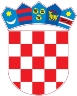 REPUBLIKA HRVATSKAKrapinsko-zagorska županijaUpravni odjel za prostorno uređenje, gradnju i zaštitu okolišaZlatar KLASA: UP/I-361-03/19-01/000066URBROJ: 2140/01-08/6-19-0006Zlatar, 25.03.2019.Predmet:  	Javni poziv za uvid u spis predmetaMARIO MLADIĆ, HR-49250 ZLATAR, ZAGREBAČKA 98 - dostavlja se Pozivamo Vas na uvid u spis predmeta u postupku izdavanja građevinske dozvole zagrađenje građevine poljoprivredne namjene, 2. skupine - laguna u funkciji staje za muzne krave na susjednoj česticina novoformiranoj građevnoj čestici k.č..br. novonastala 2807/8 koja se nakon parcelacije formira iz k.č.br. dio 2791/2, dio 2792, 2807/7 i 2807/8 k.o. Zlatar (Zlatar).Uvid u spis predmeta može se izvršiti dana  29.03.2019 u 09:00 sati, na lokaciji – Park hrvatske mladeži 2, Zlatar, drugi kat/62. Pozivu se može odazvati stranka osobno ili putem svoga opunomoćenika, a na uvid treba donjeti dokaz o svojstvu stranke u postupku. Građevinska dozvola može se izdati i ako se stranka ne odazove ovom pozivu.Stranka koja se odazove pozivu nadležnoga upravnog tijela za uvid, dužna je dokazati da ima svojstvo stranke.VIŠA REFERENTICA ZA PROSTORNO UREĐENJE I GRADNJUMilena Tkalčević, ing.građ. DOSTAVITI:Oglasna ploča upravog tijelaMrežna stranicaNa katastarskoj čestici za koju se izdaje aktU spis, ovdje